В  соответствии с п. 2 ст. 52 Закона Санкт-Петербурга от 26.05.2014 № 303-46 «О выборах депутатов муниципальных советов внутригородских муниципальных образований Санкт-Петербурга» в целях своевременного проведения досрочного голосования  избирательная комиссия внутригородского Муниципального образования Санкт-Петербурга муниципальный округ Лиговка-Ямская (далее – ИКВМО Лиговка-Ямская) РЕШИЛА:1. Определить на  период с 3 по 9 сентября 2014 года адрес помещения ИКВМО Лиговка-Ямская для осуществления досрочного голосования избирателей на выборах депутатов Муниципального Совета внутригородского Муниципального образования муниципальный округ Лиговка-Ямская пятого созыва: 191167, Санкт-Петербург, Невский пр., д. 176, актовый зал.2. Направить копию данного решения в Санкт-Петербургскую избирательную комиссию.3. Опубликовать данное решение в информационно-телекоммуникационной сети «Интернет» по адресу http://www.ligovka-yamskaya.sankt-peterburg.info и разместить для всеобщего сведения на информационных стендах ИКВМО Лиговка-Ямская.4. Контроль за исполнением настоящего решения возложить на председателя избирательной комиссии внутригородского Муниципального образования Санкт-Петербурга муниципальный округ Лиговка-Ямская Аракчееву О.А.Председатель ИКВМО Лиговка-Ямская                                        О.А.АракчееваСекретарь ИКВМО Лиговка-Ямская                                              Р.А.Кузнецова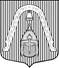 ИЗБИРАТЕЛЬНАЯ КОМИССИЯВНУТРИГОРОДСКОГО МУНИЦИПАЛЬНОГО  ОБРАЗОВАНИЯ САНКТ-ПЕТЕРБУРГАМУНИЦИПАЛЬНЫЙ ОКРУГ ЛИГОВКА-ЯМСКАЯ                            ИЗБИРАТЕЛЬНАЯ КОМИССИЯВНУТРИГОРОДСКОГО МУНИЦИПАЛЬНОГО  ОБРАЗОВАНИЯ САНКТ-ПЕТЕРБУРГАМУНИЦИПАЛЬНЫЙ ОКРУГ ЛИГОВКА-ЯМСКАЯ                            ИЗБИРАТЕЛЬНАЯ КОМИССИЯВНУТРИГОРОДСКОГО МУНИЦИПАЛЬНОГО  ОБРАЗОВАНИЯ САНКТ-ПЕТЕРБУРГАМУНИЦИПАЛЬНЫЙ ОКРУГ ЛИГОВКА-ЯМСКАЯ                            ИЗБИРАТЕЛЬНАЯ КОМИССИЯВНУТРИГОРОДСКОГО МУНИЦИПАЛЬНОГО  ОБРАЗОВАНИЯ САНКТ-ПЕТЕРБУРГАМУНИЦИПАЛЬНЫЙ ОКРУГ ЛИГОВКА-ЯМСКАЯ                            РЕШЕНИЕРЕШЕНИЕРЕШЕНИЕРЕШЕНИЕ27.08.2014.№№18/4Об определении  адреса помещения для осуществления досрочного голосования на выборах депутатов Муниципального Совета внутригородского Муниципального образованияСанкт-Петербурга муниципальный округ
Лиговка-Ямская пятого созываОб определении  адреса помещения для осуществления досрочного голосования на выборах депутатов Муниципального Совета внутригородского Муниципального образованияСанкт-Петербурга муниципальный округ
Лиговка-Ямская пятого созыва